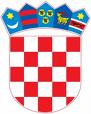 REPUBLIKA HRVATSKA ŠIBENSKO-KNINSKA ŽUPANIJA OPĆINA RUŽIĆOPĆINSKO VIJEĆEKLASA: 021-05/18-01/4URBROJ: 2182/08-02-18-2Gradac, 3. listopada 2018.g.					Z A P I S N I K 			s 8. sjednice Općinskog vijeća Općine Ružić	Sjednica je održana 3. listopada 2018. godine, u vijećnici Općine Ružić u Gradcu, s početkom u 19:30 sati.	Sjednici nazočni vijećnici:Ante Duran, Petar Šaran, Mijo Bojčić, Tomislav Vuletić, Damir Prnjak, Hrvoje Sučić, Ana Strunje, Milan Buzov, Mirko Bikić, Josip Sučić i Sandra Goreta.	Ostali  nazočni:Načelnik Općine Ružić, Ante Pijuk,Zamjenik općinskog načelnika Dalibor Durdov,Gordana Matić, referentica računovodstveno – financijskih poslovaZapisničar: Josipa Vrlja, pročelnica8. sjednicu Općinskog vijeća Općine Ružić otvorio je predsjednik Općinskog vijeća Ante Duran.	Utvrđeno je da je sjednici nazočno 11 vijećnika te da postoji kvorum.	Predsjednik je utvrdio da su vijećnici uz poziv dobili utvrđeni dnevni red za 8.     sjednicu.            Načelnik općine Ante Pijuk predlaže da se u dnevni red uvrsti pod točkom 11. Prilog 12  - Prilog uz suglasnost predstavničkog tijela jedinica lokalne samouprave za provedbu ulaganja ( KLASA: 325-01/18-01/1, URBROJ: 2182/08-02-18-1) unutar mjere 7 „ Temeljne usluge i obnova sela u ruralnim područjima“ iz programa ruralnog razvoja Republike Hrvatske za razdoblje 2014. – 2020.Načelnik Ante Pijuk obrazlaže kako je Prilog 12 dodatak uz Odluku o suglasnosti za provedbu ulaganja na području Općine Ružić i prijavu natječaja izglasanu 28. travnja 2018. na Općinskom vijeću. Prilog 12 sadrži opis projekta. Prijedlog nadopune je usvojen jednoglasno.DNEVNI  RED - Verifikacija zapisnika s 7. sjednice Općinskog vijeća Općine Ružić 1.   Prijedlog I.  Izmjena i dopuna Proračuna Općine Ružić za 2018. godinu2.   Prijedlog I.  Izmjena i dopuna Plana razvojnih programa  za 2018. godinu3.   Prijedlog I.  Izmjena i dopuna Programa održavanja komunalne infrastrukture u       2018. godini     4.   Prijedlog I.  Izmjena i dopuna Programa gradnje objekata komunalne                         infrastrukture u 2018. godini5.  Prijedlog I.  Izmjena i dopuna Programa javnih potreba u sportu za 2018. godinu6.  Prijedlog I.  Izmjena i dopuna Programa javnih potreba u kulturi za 2018. godinu7.  Prijedlog I.  Izmjena i dopuna Socijalnog programa u  2018. godini8.  Analiza stanja sustava Civilne zaštite na području  Općine Ružić  za 2017. godinu9.  Zahtjevi10. Razno11. Prilog 12 Prilog uz suglasnost predstavničkog tijela jedinica lokalne samouprave za      provedbu ulaganja ( KLASA: 325-01/18-01/1, URBROJ: 2182/08-02-18-1) unutar      mjere 7 „ Temeljne usluge i obnova sela u ruralnim područjima“ iz programa      ruralnog razvoja Republike Hrvatske za razdoblje 2014. – 2020.Dnevni red je usvojen jednoglasno.Predsjednik Općinskog vijeća daje Zapisnik 7. sjednice na glasovanje.Zapisnik s 7. sjednice je verificiran jednoglasno.Točka 1. Prijedlog I.  Izmjena i dopuna Proračuna Općine Ružić za 2018. godinuNačelnik Ante Pijuk iznosi kako je nekolicina stavki izmijenjeno jer se do kraja godine predviđeno  ne može realizirati te kako je sa tih stavki iznos prebačen na potrebito.U  nastavku iznosi redom:	- stavka nabava opreme za komunalna održavanja (nabava traktora) se neće realizirati,  iznos je prebačen na stavku Izgradnja cesta, za asfaltiranje nerazvrstanih cesta	- spomen soba poginulim braniteljima povisuje se za iznos od 60.000,00 kn pa je tako sada iznos na stavci 130.000,00 kn	- elaborati za stambenu zonu Ružić i izgradnja igrališta na Gaju se neće izraditi do kraja godine jer je tek sad došla suglasnost Ministarstva na parcelacijske elaborate	- nema najavljenih natječaja za Energetsku učinkovitost javne rasvjete za koju je planirano 180.000,00 kn- Uređenje stare škole u Umljanovićima nema ulaganja zbog još ne riješenih imovinsko – pravnih odnosa	 - Energetska obnova Osnovne škole u Čavoglavama, dok se ne riješe imovinsko – pravni odnosi ne može se prijaviti na natječaj Fonda za zaštitu okoliša i energetsku učinkovitost i tih 40.000,00 kn će biti prenamijenjeno za izgradnju ograde oko Osnovne škole i igrališta u Čavoglavama	 - stavka za energiju je povećana jer je struja poskupjela i  biti će veći troškovi održavanja javne rasvjete	- stavka komunalno održavanje nerazvrstanih cesta je povećana.Predsjednik vijeća zatvara raspravu i daje Prijedlog I.  Izmjena i dopuna Proračuna Općine Ružić za 2018. godinu na glasovanje.            Prijedlog je usvojen jednoglasno.Točka 2. Prijedlog I.  Izmjena i dopuna Plana razvojnih programa  za 2018. godinuNačelnik Ante Pijuk referira se na prethodnu točku dnevnog reda, odnosno rebalans i iznosi kako su u tablici vidljive izmjene i dopune Plana već kroz prvu točku dnevnog reda iznesene.Prolazi kroz sve i izlaže kako je Izmjenama i dopunama za Učinkovito gospodarenje otpadom ukupan iznos 252.927,00kn što uključuje većinski udio fonda. Mišljenje je da se do iduće godine neće se na nivou države uspjeti realizirati. Za izgradnju cesta iznosi kako je realizirana cesta Gradac gornji u iznosu oko 393.000,00 kn a ostatak u iznosu oko 900.000,00 kn ide za natječaj. Plan za izgradnju vrtića ostaje isti, prvi natječaj je poništen no do nove godine slijedi novi. Stavka sufinanciranje učeničkih karata je povećana na 30.000,00 kn, namjerava se izraditi studija koliki je zapravo broj svih učenika.Vijećnik Milan Buzov se referira na stavku uređenja izvorišta voda koju načelnik nije obrazložio.Načelnik Ante Pijuk je rekao kako iznos ostaje isti i postoje konkretno dva zahtjeva za izvorišta u Moseću. Tu je i problem s realizacijom izvorišta na Banovači gdje ima problema s imovinsko- pravnim odnosima .Vjećnik Milan Buzov ističe kako je donesen zaključak na 6. sjednici da će se kontaktirati Hrvatske vode po pitanju realizacije bunara, izvorišta pitke vode na Drvenjaku i dokle se stiglo u rješavanju problematike.Načelnik Ante Pijuk odgovara kako će se kontakt ostvariti s Hrvatskim vodama.Predsjednik vijeća zatvara raspravu i daje Prijedlog I.  Izmjena i dopuna Plana razvojnih programa  za 2018. godinu  na glasovanje.            Prijedlog je usvojen jednoglasno.	Točka 3. Prijedlog I.  Izmjena i dopuna Programa održavanja komunalne infrastrukture               u  2018. godini     Načelnik izlaže kako se unutar stavke održavanje komunalne infrastrukture izmjenili, odnosno pojedine stavke povećale pa su sad izmijenjene:	 - potrošak el. energije za javnu rasvjetu   -  364.750,00 kn             - tekuće održavanje nerazvrstanih cesta – 120.000,00 kn              - nabavka spremnika za komunalni otpad  - 252.927,00 knOstale stavke su nepromijenjene.Predsjednik vijeća zatvara raspravu i daje Prijedlog I.  Izmjena i dopuna Programa održavanja komunalne infrastrukture u 2018. godini na glasovanje.            Prijedlog je usvojen jednoglasno.Točka 4. Prijedlog I. Izmjena i dopuna Programa gradnje objekata komunalne                         infrastrukture u 2018. godiniNačelnik Ante Pijuk obrazlaže kako se ovdje mijenjala stavka Nabavka opreme ( traktora) za komunalno održavanje i iznos se prebacio na stavku uređenje (asfaltiranje) nerazvrstanih cesta, ostalo je nepromijenjeno.Predsjednik vijeća zatvara raspravu i daje Prijedlog I. Izmjena i dopuna Programa gradnje objekata komunalne infrastrukture u 2018. godini  na glasovanje.            Prijedlog je usvojen jednoglasno.Točka 5. Prijedlog I.  Izmjena i dopuna Programa javnih potreba u sportu za 2018. godinuNačelnik Ante Pijuk obrazlaže kako se u Programu mijenjalo to da se sa stavke Uređenje i opremanje igrališta na Gaju iznos prebacio na stavku Izgradnja pomoćnog objekta u Kljacima ( Spomen soba poginulim braniteljima), ostalo je nepromijenjeno.Predsjednik vijeća zatvara raspravu i Prijedlog I.  Izmjena i dopuna Programa javnih potreba u sportu za 2018. godinu daje  na glasovanje.            Prijedlog je usvojen jednoglasno.Točka 6. Prijedlog I.  Izmjena i dopuna Programa javnih potreba u kulturi za 2018. godinuNačelnik Ante Pijuk izlaže kako, sukladno izmjenama proračuna, stavka Izgradnja i uređenje spomen obilježja Ružić, Mirlović polje i Otavice iznosi 124.250,00 kn. Prisjeća kako je sa pozicije Asfaltiranje nerazvrstanih cesta prebačeno preraspodjelom načelnika 34.500,00 kn. Izmjena se odnosi na dodatne radove koji su se izvodili na uređenju spomen obilježja i taj je projekt prijavljen na Ministarstvo branitelja i rezultati se očekuju uskoro.Vijećnik Milan Buzov je upitao da li je iznos od 124.250,00 kn za sve, jer se prije znalo pojedinačno koliki su iznosi stavke i što se mijenjalo.Načelnik Ante Pijuk odgovara kako je iznos za sve stavke i da se iznosi nisu mijenjali osim što je za spomen obilježje Ružić planirano 74.500,00 kn a realizirano 71.000,00 kn, od toga 5.000,00 kn se odnosi na rasvjetu spomenika Ružić koja će se realizirati do kraja godine i nekih 15.000.00 kn se odnosi na igralište u Mirlović polju.Vijećnik Milan Buzov pita da li se tu odbio iznos od 30.000,00 kn što se trebalo dobiti od Ministarstva.Načelnik Ante Pijuk odgovara kako je bilo 30.000,00 kn uključeno u stavku međutim kako je odbijeno sufinanciranje od strane Ministarstva taj iznos nije uračunat. Sada je prijavljen je projekt na 60.000,00 kn na maksimalan iznos.Predsjednik vijeća zatvara raspravu i daje Prijedlog I.  Izmjena i dopuna Programa javnih potreba u kulturi za 2018. godinu na glasovanje.            Prijedlog je usvojen jednoglasno.Točka 7. Prijedlog I.  Izmjena i dopuna Socijalnog programa u  2018. godiniNačelnik objašnjava kako se Izmjena i dopuna odnosi na sufinanciranje cijene prijevoza srednjoškolaca. Navodi kako je bilo je dosta pritužbi roditelja da je pokazna karta preskupa. Planirana su sredstva i pokušat će se napraviti model financiranja kako bi im olakšali te će to . Povećan je iznos za 30.000,00 kn. Načelnik moli da se napravi retroaktivno izmjena Izmjene i dopune za sve učenike srednjih škola a ne samo za Drniške učenike tako da budu uključeni srednjoškolci koji putuju u Šibenik i Split.Vijećnik Milan Buzov pita kako bi putovali.Načelnik Ante Pijuk iznosi kako će pokušati napraviti model financiranja prijevoza učenika srednjih škola, i to  s Pućo d.o.o  za Drniš, Prometom za Split i ostvaren je kontakt s pročelnicom Upravnog odjela za prosvjetu, znanost, kulturu i šport Šibensko – kninske županije Dijanom Ercegović za Šibenik. Napominje kako će kroz slijedeći tjedan pokušati ugovoriti sastanak s Prometom.Vijećnik Josip Sučić iznosi kako to treba definirati, da se donose izmjene proračuna a nije se donijela odluka da će svi imati besplatan prijevoz.Načelnik Ante Pijuk odgovara kako nije sigurno kako će model financiranja još u konačnici izgledati. Predsjednik vijeća zatvara raspravu i daje Prijedlog I.  Izmjena i dopuna Socijalnog programa u  2018. godini  na glasovanje.            Prijedlog je usvojen jednoglasno.Točka 8. Analiza stanja sustava Civilne zaštite na području  Općine Ružić  za 2017. godinuZamjenik načelnika Dalibor Durdov iznosi kako je to akt koji se donosi svake godine, analizira se stanje civilne zaštite na području Općine Ružić za proteklu godinu. Nije ništa mijenjano, osim što su navedeni izvanredni događaji to su se zbili. Bitno je napomenuti rad na Izradi procjene ugroženosti, obuci stožera ... koje su odrađene u 2018. godini tako da nije u ovom dokumentu navedeno.Predsjednik vijeća zatvara raspravu i daje Analiza stanja sustava Civilne zaštite na području  Općine Ružić  za 2017. godinu na glasovanje.            Prijedlog je usvojen jednoglasno.Točka 9. ZahtjeviFra Ivan Lukač – Župa Sv. Ilije Kljaci  - zamolba za dodjelu sredstava za župnu kućuNačelnik Ante Pijuk iznosi kako traže sredstva za župnu kuću, obnovu  krova i fasade. Iznos potrebnog materijala je 32.907,52 kn.Načelnik Ante Pijuk predlaže da se zamolba usvoji s obzirom da postoji otvorena stavka Kapitalne donacije za vjerske zajednice od 100.000,00 kn za ovu godinu u Proračunu..                    Predsjednik vijeća daje načelnikov prijedlog na glasanje.                     Prijedlog je usvojen jednoglasno.Lovačka udruga Sokol, Stipan Đerek, tajnik udruge – zamolba za financijsku pomoć kod kupnje sportske opremeNačelnik Ante Pijuk izlaže kako traže sredstva od 1.800,00 kn za sportsku opremu za malonogometnu ekipu koja predstavlja Općinu na Torcida kupu i povodom dana Općine. Dresovi su već kupljeni.Načelnik predlaže da se zahtjev usvoji u cijelosti.                     Predsjednik vijeća daje načelnikov prijedlog na glasanje.                     Prijedlog je usvojen jednoglasno.Udruga Moseć u mom srcu – zamolba donacije u materijalu i tehnici za sanaciju seoskih bunara, Moseć GornjiNačelnik Ante Pijuk je pročitao zamolbu, ističe kako je potez udruge hvalevrijedan i navodi da im je potrebno rad bager oko 10 h rada, pomoć DVD Ružić u sanaciji mulja u bunaru, kamion žala i dvije tone cementa. Navodi kako će dio radova sigurno prijeći u slijedeću godinu.Načelnik predlaže da se zamolba usvoji u cijelosti.                    Predsjednik vijeća daje načelnikov prijedlog na glasanje.                     Prijedlog je usvojen jednoglasno.Branitelji Općine Ružić, predstavnik Joso Elez -  zamolba za financiranje kupnje dresova Načelnik Ante Pijuk obrazlaže kako su mu dostavili ponudu na iznos od 4.570,00 kn na sportsku opremu za 13 igrača. Branitelji sudjeluju na 3-4 malonogometna turnira godišnje ali znaju igrati i veliki nogomet.Načelnik predlaže da se zamolba usvoji pod uvjetom da se nađe povoljnija ponuda i da se izabere osoba koja će biti zadužena za čuvanje opreme i da to bude dokumentirano.  Predsjednik vijeća daje načelnikov prijedlog na glasanje.                          Prijedlog je usvojen jednoglasno.Dušan Trzin – zahtjev za ostvarivanje novčane pomoći na temelju Rješenja Centra za socijalnu skrb DrnišNačelnik Ante Pijuk iznosi kako je došao zahtjev za novčanu pomoć od 1.000,00 kn. Općina prema Socijalnom programu za 2018. godinu može isplatiti taj iznos.   Načelnikov prijedlog je da se u skladu s Socijalnim programom za 2018. isplati jednokratna novčana pomoć izravno korisniku, ne vezano za Vijeće i tako se ova zamolba ostvari.                    Predsjednik vijeća daje načelnikov prijedlog na glasanje.                     Prijedlog je usvojen jednoglasno.Klapa HRM Sveti Juraj, Marko Bralić, voditelj klape – zamolba za sufinanciranje spotaNačelnik Ante Pijuk je pročitao zamolbu u kojoj klapa traži donaciju za snimanje spota za pjesmu Dalmacijo dušo moja. Navodi kako klapa financira snimanja donacijama i kako su nam izišli u susret pjevajući na otvaranju spomenika Anti Toniju Meštroviću te će spotom biti promovirana i Općina Ružić jer će se snimati i na lokalitetu mauzoleja Ivana Meštrovića. Načelnik predlaže donaciju u iznosu od 2.000,00 kn.                    Predsjednik vijeća daje načelnikov prijedlog na glasanje.                     Prijedlog je usvojen jednoglasno.Ivan Brković – zahtjev za uređenje lokalnog putaNačelnik Ante Pijuk je pročitao zamolbu gdje se traži da se na dva mjesta naprave manja ugibališta koja postoje te je potrebno samo poravnati strojem i nasuti jalovine i traži se da se na istoj dionici zbog nepreglednosti jedan zid sruši i put proširi prema privatnoj čestici radi bolje preglednosti.Zamjenik načelnika Dalibor Durdov iznosi da je u razgovoru s mještanima utvrdio da su svi voljni da se to napravi, također i vlasnici čestica i zida. Predlaže da se vlasnici međusobno dogovore  te da se pomogne s 2 sata rada strojem i kamion jalovine.                    Predsjednik vijeća daje prijedlog zamjenika načelnika na glasanje.                     Prijedlog je usvojen jednoglasno.Božo Džaleta – zahtjev za asfaltiranje putaNačelnik Ante Pijuk je pročitao zamolbu u kojoj stoji da je putem od kuće  Bože Đalete do glavne ceste u duljini 300 m teško proći i autom pa moli asfaltiranje.Načelnikov prijedlog je da se ova zamolba stavi u prioritete za slijedeću sjednicu s ostalim zahtjevima mještana Općine Ružić za asfaltiranje puteva koji će se riješiti kad bude Općina provela asfaltiranje nerazvrstanih cesta. Predsjednik vijeća daje načelnikov prijedlog na glasanje.                         Prijedlog je usvojen jednoglasno.Mate Buovac – zamolba za pomoć u sanaciji potpornog zidaNačelnik Ante Pijuk je pročitao zamolbu.Vijećnik Milan Buzov je ispravio navod iz zamolbe da se ne radi o lokalnoj već županijskoj cesti.Načelnik je istaknuo da je zid usred djelovanja kiše pao, udaljen je 1,5 metara od županijske ceste. Zid je saniran, odnosno očišćeno što je palo. Županijske ceste su odlučile da neće sanirati taj zid dalje jer nema opasnosti od daljnjeg urušavanja. Uvidom na terenu, to više nije potporni zid već proširenje za garažno, parkirno mjesto na privatnoj parceli, od čega nekih 2 m na državnoj. S obzirom da se radi o županijskoj cesti i da je parcela gdje je zid bio većinskim dijelom privatno vlasništvo načelnik predlaže da se zamolba odbije.Predsjednik vijeća daje načelnikov prijedlog na glasanje.                         Prijedlog je usvojen jednoglasno.Tomislav Pastuović – zamolba za izgradnju potpornog zidaNačelnik Ante Pijuk iznosi kako u zamolbi stoji da bi zid iznad kuće na zemljištu koja je u vlasništvu RH smanjio opasnost od odronjavanja dijela asfalta i donekle riješilo problem nadiranja oborinske vode iz gornjih krajeva niz asfalt iznad kuće i stvaralo vlagu u kući gospodina Pastuovića. Načelnik predlaže da se izradi troškovnik na temelju zamolbe, da se izrade troškovnici za druge varijante rješenja problema i da se provjeri vlasništvo zemljišta.Vijećnik Josip Sučić predlaže da se donese zaključak na slijedećoj sjednici i do tad sve ustvrdi.Načelnik prihvaća.Predsjednik vijeća daje načelnikov prijedlog na glasanje.                         Prijedlog je usvojen jednoglasno.Radmila Juras – zahtjev za financiranje gorivo u iznosu od 1.000,00 kn mjesečnoNačelnik navodi kako je već na sjednici odobreno 2.000,00 kn istoj privatnoj zdravstvenoj njezi u kući. Navodi kako se ne zna tko su pacijenti, njih 18 koji se navode u zamolbi i koliko često ih se obilazi. Iznosi kako za područje Općine Ružić nitko nema koncesiju za obavljanje ove vrste posla i doktor izdaje nalog i oni su dužni izići na intervenciju no put do Općine Ružić im nije plaćen po njihovom.Načelnik predlaže da se prije bilo kakve financijske isplate utvrdi s HZZO- om zašto se nije s nikim ugovorila koncesija za Općinu Ružić, da se dostavi spisak pacijenata koji primaju njegu na području Općine Ružić i da se dostavi mjesečni obračun putnih troškova kako bi se ustvrdili stvarni troškovi.Predsjednik vijeća daje načelnikov prijedlog na glasanje.                         Prijedlog je usvojen jednoglasno.Josip Sučić – zahtjev za asfaltiranje dijela nerazvrstane ceste u OtavicamaNačelnik Ante Pijuk je pročitao zahtjev u kojem stoji da je zbog lošeg stanja potrebno asfaltirati cestu u dužini od 200 metara.Načelnik predlaže da se zahtjev pridoda ostalim zahtjevima za asfaltiranje nerazvrstanih cesta o kojim će se odlučiti na slijedećoj sjednici prije početka Javnog poziva za izvođenje radova.Predsjednik vijeća daje načelnikov prijedlog na glasanje.                         Prijedlog je usvojen jednoglasno.Petar Šaran – zahtjev za sanaciju puta privija Blaževići - KameskoNačelnik Ante Pijuk je pročitao zahtjev, i predlaže da se na terenu utvrdi stvarno stanje puta i da se sukladno tome utvrde troškovi i što treba napraviti.Vijećnik Milan Buzov predlaže da se stupi u kontakt s Hrvatskim šumama i s njima dogovori za financiranje jer su oni radili taj put i koriste ga. Načelnik prihvaća prijedlog i prilaže uz svoj.Predsjednik vijeća daje načelnikov prijedlog na glasanje.                         Prijedlog je usvojen jednoglasno.Petar Šaran – zahtjev za sanaciju puta Čavoglave - privija Blaževići Načelnik Ante Pijuk predlaže da se s obzirom da je ovo nastavak puta iz prethodnog zahtjeva da se utvrdi stvarno stanje puta i sukladno tome utvrdi što treba napraviti.Predsjednik vijeća daje načelnikov prijedlog na glasanje.                         Prijedlog je usvojen jednoglasno.Sandra Goreta – zahtjev za financiranje okvira za slike i tonera i papira za Osnovnu školuVijećnica Sandra Goreta iznosi kako će se u toku školske godine održati manifestacija na kojoj će se prodavati dječji radovi  u svrhu obogaćenja književnog fonda. Moli za plaćanje okvira za te radove u iznosu od 1.300.00 kn.Ujedno moli i za financiranje nabavke tonera za printer i papira.Zamjenik načelnika iznosi kako je za školu kupljen laserski crno – bijeli printer i on nije adekvatan za školu i trebalo bi sa stavke za financiranje Osnovne škole na kojoj ima 7.000,00 kn nabaviti bolji fotokopirni aparat za primjenu u školi i da se trajno riješi taj problem.Načelnik podržava oba prijedloga.Predsjednik vijeća daje zajednički prijedlog na glasanje.                         Prijedlog je usvojen jednoglasno.Točka 10. RaznoVijećnik Josip Sučić iznosi pitanje zašto je prvi natječaj u sklopu programa Zaželi poništen i navodi kako ponovljeni natječaj nije u skladu s programom i smjernicama. Navodi kako je došlo do diskriminacije žena od 49 godina i dugo nezaposlenih.Načelnik Ante Pijuk odgovara kako je prvi natječaj poništen jer nisu doneseni kriteriji bodovanja i s obzirom da je bio prijavljen veći broj žena nego se tražilo to je bilo potrebno napraviti. Navodi kako je ponovljeni natječaj proveden po kriterijima i smjernicama Programa u dogovoru s HZZ- om. Bodovanje je transparentno i u startu se odmah moglo vidjeti koliki broj bodova tko ostvaruje. Socijalni kriterij i broj malodobne djece je stavljen u svrhu kako bi se stvorila razlika između onima kojima je posao zbilja potreban i onima kojima je to manje potrebno a kako bi se smanjila ugroženost egzistencije.Vijećnika Josip Sučića zanima hoće li se realizirati započet projekt u Otavicama, potrošeno je 130.000,00 kn od 310.000,00 kn.Načelnik Ante Pijuk odgovara da ako se upit odnosi na unutarnje uređenje osnovne škole u Otavicama da je kupljen kamen u vrijednosti od 20.000,00 kn, biti će stavljen do kraja godine. Planira se do kraja godine napraviti pod u velikoj učionici , sanirati manja oštećenja u prvom WC-u i riješiti rasvjeta sve u vrijednosti do 30.000,00 kn. Od 310.000,00 kn realizirano je 130.000,00 kn za vanjsko uređenje. Problem je poznat s bivšom Antimalaričnom stanicom za koju nema trenutno svrhe ulagati dok se ne riješe pravna pitanja.Vijećnik Josip Sučić iznosi kako još nemamo odluku o prioritetima za asfaltiranje, dolazi zima i teško da će se realizirati 1.000.000,00 kn za asfaltiranje do kraja godine.Načelnik Ante Pijuk odgovara kako postoje konkretno zahtjevi od prije 7 godina koje su ljudi zbog neodrađenosti ponovno aktivirali. Ukupno ima 40 zahtjeva. Neće se moći svi realizirati. Jedan dio će se odraditi a dio će biti prebačen za slijedeću doginu. Na slijedećoj sjednici ćemo odlučiti koji su zahtjevi prioritetni i natječaj bi trebao krenuti kroz 15 dana.Vijećnik Milan Buzov postavlja upit vezano za Vatrogasni dom u Kljacima, zanima ga da li je apliciran projekt i  da je rečeno od strane načelnika da će biti se znati rezultati kroz 11 mjesec, odnosno da li se raspolaže s ikakvim informacijama.Načelnik Ante Pijuk odgovara je projekt prijavljen, da se čeka i da će rezultati biti do kraja godine, u roku od tri mjeseca od zadnjeg dana podnošenja prijava do objave rezultata.Navodi kako je sada na stvari to da imamo projekt prijavljen na Ministarstvu regionalnog razvoja i fondova Europske unije i da postoji informacija kako će biti viška sredstava na tom projektu tako da smo u situaciji da moramo prihvatiti novac od MRRFEU-a ili ćemo odbiti ponudu i čekati rezultate ovog natječaja. To može biti tema slijedeće sjednice pa da se skupa odluči.Načelnik Ante Pijuk iznosi kako je danas bilo otvaranje dvije javne nabave, jednu za Program Zaželi  -  nabavku paketa higijenskih potrepština i drugu za Gradnju i opremanje Dječjeg vrtića Ježići Gdje su pristigle dvije ponude znatno veće od procijenjene vrijednosti i ići će se na poništenje natječaja i ponovnu objavu i ako se ista stvar dogodi morat ćemo iznos od 1.000.000,00 kn sami sufinancirati.Vijećnik Josip Sučić navodi kako je rok 8 mjeseci a već je prošlo 5 da se sklopi ugovor s izvođačem i neće se stići ako se ponovi postupak, dok prođu svi rokovi i rokovi na žalbe može se desiti da se neće stići na vrijeme predati Izvještaj.Načelnik Ante Pijuk odgovara da se nada da će se stići.Točka 11. Prilog 12 -  Prilog uz suglasnost predstavničkog tijela jedinica lokalne                  samouprave za provedbu ulaganja ( KLASA: 325-01/18-01/1, URBROJ:                  2182/08-02-18-1) unutar mjere 7 „ Temeljne usluge i obnova sela u ruralnim                  područjima“ iz programa ruralnog razvoja Republike Hrvatske za razdoblje                  2014. – 2020.Načelnik iznosi kako je to s početka spomenuti prilog i nada se da su vijećnici mogli do sada pogledati o čemu se radi. Napominje kako je to Prilog uz Odluku o suglasnosti za provedbu ulaganja na području Općine Ružić i prijavu natječaja izglasanu 28. travnja 2018. na Općinskom vijeću. Prilog 12 sadrži opis projekta. Predsjednik vijeća zatvara raspravu i daje Prilog  - 12 Prilog uz suglasnost predstavničkog tijela jedinica lokalne samouprave za provedbu ulaganja ( KLASA: 325-01/18-01/1, URBROJ:2182/08-02-18-1) unutar mjere 7 „ Temeljne usluge i obnova sela u ruralnim područjima“ iz programa ruralnog razvoja Republike Hrvatske za razdoblje 2014. – 2020. na glasovanje.           		Prijedlog je usvojen jednoglasno.Predsjednik vijeća zaključuje rad sjednice.Sjednica je završena u 20:43 sati.Sjednica je tonski snimana, tonski zapis čuva pročelnica Jedinstvenog upravnog odjela, a vijećnici ga na zahtjev mogu preslušati.   Zapisničar							PREDSJEDNIK  Josipa Vrlja   					                Ante Duran